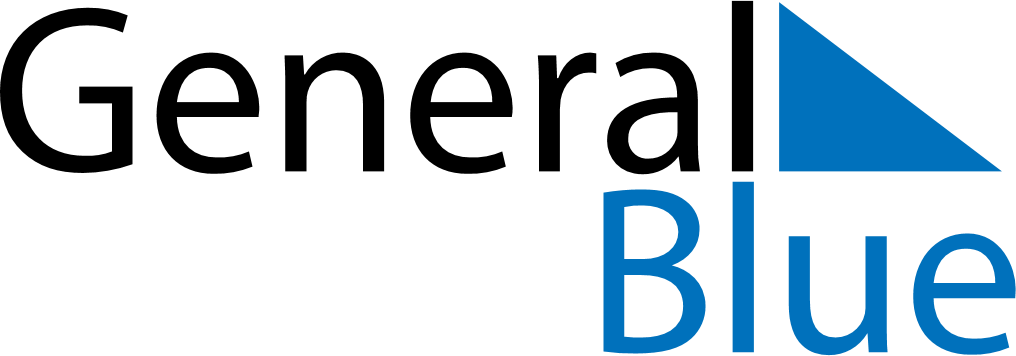 October 2024October 2024October 2024October 2024October 2024October 2024Galoya Toucouleur, Saint-Louis, SenegalGaloya Toucouleur, Saint-Louis, SenegalGaloya Toucouleur, Saint-Louis, SenegalGaloya Toucouleur, Saint-Louis, SenegalGaloya Toucouleur, Saint-Louis, SenegalGaloya Toucouleur, Saint-Louis, SenegalSunday Monday Tuesday Wednesday Thursday Friday Saturday 1 2 3 4 5 Sunrise: 6:45 AM Sunset: 6:44 PM Daylight: 11 hours and 59 minutes. Sunrise: 6:45 AM Sunset: 6:44 PM Daylight: 11 hours and 58 minutes. Sunrise: 6:45 AM Sunset: 6:43 PM Daylight: 11 hours and 57 minutes. Sunrise: 6:45 AM Sunset: 6:42 PM Daylight: 11 hours and 56 minutes. Sunrise: 6:45 AM Sunset: 6:41 PM Daylight: 11 hours and 55 minutes. 6 7 8 9 10 11 12 Sunrise: 6:46 AM Sunset: 6:41 PM Daylight: 11 hours and 54 minutes. Sunrise: 6:46 AM Sunset: 6:40 PM Daylight: 11 hours and 54 minutes. Sunrise: 6:46 AM Sunset: 6:39 PM Daylight: 11 hours and 53 minutes. Sunrise: 6:46 AM Sunset: 6:38 PM Daylight: 11 hours and 52 minutes. Sunrise: 6:46 AM Sunset: 6:38 PM Daylight: 11 hours and 51 minutes. Sunrise: 6:46 AM Sunset: 6:37 PM Daylight: 11 hours and 50 minutes. Sunrise: 6:47 AM Sunset: 6:36 PM Daylight: 11 hours and 49 minutes. 13 14 15 16 17 18 19 Sunrise: 6:47 AM Sunset: 6:36 PM Daylight: 11 hours and 48 minutes. Sunrise: 6:47 AM Sunset: 6:35 PM Daylight: 11 hours and 47 minutes. Sunrise: 6:47 AM Sunset: 6:34 PM Daylight: 11 hours and 46 minutes. Sunrise: 6:47 AM Sunset: 6:34 PM Daylight: 11 hours and 46 minutes. Sunrise: 6:48 AM Sunset: 6:33 PM Daylight: 11 hours and 45 minutes. Sunrise: 6:48 AM Sunset: 6:32 PM Daylight: 11 hours and 44 minutes. Sunrise: 6:48 AM Sunset: 6:32 PM Daylight: 11 hours and 43 minutes. 20 21 22 23 24 25 26 Sunrise: 6:48 AM Sunset: 6:31 PM Daylight: 11 hours and 42 minutes. Sunrise: 6:49 AM Sunset: 6:30 PM Daylight: 11 hours and 41 minutes. Sunrise: 6:49 AM Sunset: 6:30 PM Daylight: 11 hours and 41 minutes. Sunrise: 6:49 AM Sunset: 6:29 PM Daylight: 11 hours and 40 minutes. Sunrise: 6:49 AM Sunset: 6:29 PM Daylight: 11 hours and 39 minutes. Sunrise: 6:50 AM Sunset: 6:28 PM Daylight: 11 hours and 38 minutes. Sunrise: 6:50 AM Sunset: 6:28 PM Daylight: 11 hours and 37 minutes. 27 28 29 30 31 Sunrise: 6:50 AM Sunset: 6:27 PM Daylight: 11 hours and 36 minutes. Sunrise: 6:51 AM Sunset: 6:27 PM Daylight: 11 hours and 36 minutes. Sunrise: 6:51 AM Sunset: 6:26 PM Daylight: 11 hours and 35 minutes. Sunrise: 6:51 AM Sunset: 6:26 PM Daylight: 11 hours and 34 minutes. Sunrise: 6:52 AM Sunset: 6:25 PM Daylight: 11 hours and 33 minutes. 